Wisconsin Rental Assistance Program (WRAP)Request for Assistance / Renter’s VerificationThis document provides a way for the landlord/rental agent to verify the terms of tenancy of the applicant. This document can be used in the place of a written lease if completed and signed by the landlord/rental agent.Tenancy Information:By signing this form, I certify that the above information is true and accurate.  I also certify that I am the landlord/rental agent.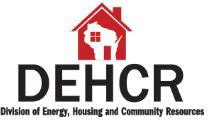 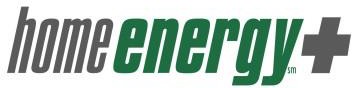 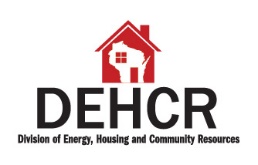 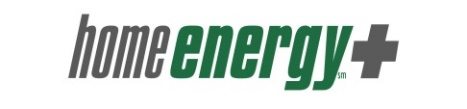 Applicant NameUnit AddressCity, State, ZipTotal Assistance Requested$      Description of Assistance RequestedProperty OwnerManager/Rental AgentAddressCity, State, ZipPhoneSecurity Deposit Amount$      Rent Amount$      Rent Due weekly    monthly    other ()Total Past Due Rent (including late fees)$      Type of tenancy one year (term: )        months (term: )  month-to-month (start date: )  week-to-week (start date: ) Signature of owner, landlord or rental agentDateSignature of applicantDate